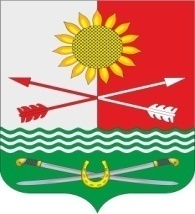 РОССИЙСКАЯ ФЕДЕРАЦИЯРОСТОВСКАЯ ОБЛАСТЬРОДИОНОВО-НЕСВЕТАЙСКИЙ РАЙОНМУНИЦИПАЛЬНОЕ ОБРАЗОВАНИЕ«БАРИЛО-КРЕПИНСКОЕ СЕЛЬСКОЕ ПОСЕЛЕНИЕ»АДМИНИСТРАЦИЯ БАРИЛО-КРЕПИНСКОГО СЕЛЬСКОГО ПОСЕЛЕНИЯ ПОСТАНОВЛЕНИЕ                         16.03.2022 г                                      №  13                      сл. Барило-Крепинская    Об отмене постановления Администрации Барило-Крепинского сельского поселения № 49 от 18.02.2021 «Об утверждении административного регламента осуществления муниципального контроля за соблюдением Правил благоустройства территории Барило-Крепинского сельского поселения»Рассмотрев протест Прокуратуры Родионово-Несветайского района от 18.02.2022 № 7-25/Прдп 32-22-20600043 № 49 от 18.02.2022 «Об утверждении административного регламента осуществления муниципального контроля за соблюдением Правил благоустройства территории Барило-Крепинского сельского поселения»ПОСТАНОВЛЯЕТ:1. Постановление Администрации Барило-Крепинского сельского поселения № 49 от 18.02.2021 «Об утверждении административного регламента осуществления муниципального контроля за соблюдением Правил благоустройства территории Барило-Крепинского сельского поселения» отменить.2. Настоящее постановление подлежит обнародованию и размещению на официальном сайте Администрации Барило-Крепинского сельского поселения.3.Контроль исполнения постановления оставляю за собой.Глава  АдминистрацииБарило-Крепинского сельского поселения                                     А.В. Букуров                                                                                                                                                             